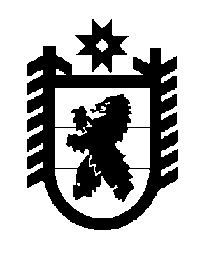 Российская Федерация Республика Карелия    ПРАВИТЕЛЬСТВО РЕСПУБЛИКИ КАРЕЛИЯРАСПОРЯЖЕНИЕот  23 марта 2018 года № 240р-Пг. Петрозаводск В соответствии с решением Арбитражного суда Республики Карелия 
от 6 октября 2017 года по делу № А26-13/2017, на основании обращения Управления Федеральной службы по надзору в сфере природопользования по Республике Карелия утвердить акционерному обществу «Объединенные региональные электрические сети Петрозаводска» объем корректировки размеров платежей за негативное воздействие на окружающую 
среду с учетом освоения им средств на выполнение природоохранных мероприятий за IV квартал 2012 года, за I – IV кварталы 2013 года 
в сумме 20 830 964 рубля 80 копеек.
           Глава Республики Карелия                                                              А.О. Парфенчиков